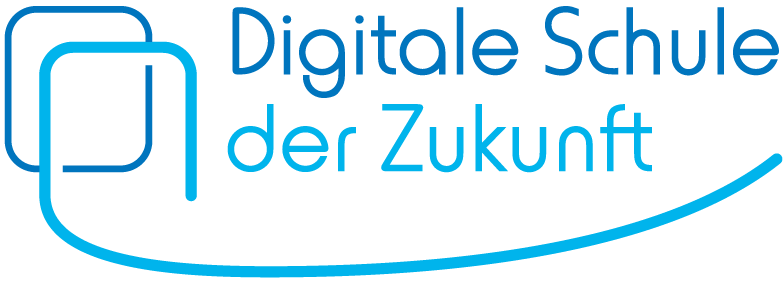 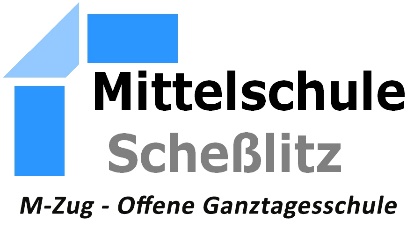 Nutzungsordnung und Regeln 
zum Umgang mit digitalen Endgeräten im Unterricht in der iPad-KlasseZieleDie Nutzung von digitalen Endgeräten (dE) in der iPad-Klasse dient dazu, SchülerInnen in ihrem Lernen zeitgemäß und zielgerichtet zu unterstützen und digitale Potenziale für Schule und Unterricht bestmöglich zu nutzen.Diese Nutzung erfolgt verantwortungsvoll, rücksichtsvoll und unter Wahrung der Rechte anderer.GrundsätzlichesDie Lehrkraft bestimmt grundsätzlich den Umfang und die Art der Nutzung im Unterricht. Das dE befindet sich im Eigentum des/der SchülerIn. Die Schule übernimmt generell keine Haftung für Schäden am dE oder Diebstahl. Die Weitergabe an Dritte geschieht auf eigenes Risiko.Auf die Langlebigkeit der dE ist durch sorgfältige Behandlung/Pflege im Sinne der Ressourcenschonung zu achten.SystemeinstellungenDas DE muss gegen unbefugte Zugriffe durch andere Personen mithilfe geeigneter Maßnahmen (Passwort und/oder Code, Fingerabdruck, Gesichtserkennung) geschützt werden. An den Grundeinstellungen (besonders Verbindung zum Schulserver/Domäne, Zugangsdaten Schul-WLAN) dürfen keine eigenständigen Veränderungen vorgenommen werden.Für die Aktualisierung und Updates ist der/die SchülerIn selbst verantwortlich. Die für den Unterricht benötigten Apps werden nach Bedarf und Ankündigung durch die Schule auf dem dE installiert. Auf dem Startbildschirm sind nur die für Unterrichtszwecke benötigte Apps angelegt. 
Apps für die private Nutzung, insbesondere Spiele und soziale Netzwerke, werden nicht auf dem Startbildschirm angezeigt und müssen für die Unterrichtszeit deaktiviert werden. Push-Nachrichten, insbesondere aus sozialen Netzwerken, müssen während der Unterrichtszeit deaktiviert werden.Vorbereitung zu HauseEs wird täglich zu Hause überprüft, ob das dE funktioniert und für den Unterricht vorbereitet ist. Dies betrifft insbesondere: Ladung des Akkus (dE und Stift)genügend freier SpeicherVerfügbarkeit aller notwendigen Materialien und Apps Eine regelmäßige Reinigung des Gerätes (Display, Tastatur) ist empfehlenswert - auch, um Funktionsstörungen vorzubeugen (z.B. durch Fremdkörper in der Tastatur und den Anschlüssen) und eine lange Lebensdauer zu erreichen (Nachhaltigkeit). Nutzung in der SchuleJedeR SchülerIn ist für ihr/sein digitales Endgerät selbst verantwortlich.Das dE darf auf dem Schulgelände nur zu Unterrichtszwecken verwendet werden. Den Anweisungen der Lehrkraft ist Folge zu leisten. Bei Regelverstößen kann die Arbeit mit dem dE teilweise, zeitweise bzw. vollständig untersagt werden.Auf dem gesamten Schulgelände darf der Internet-/WLan-Zugang nur für schulische Zwecke genutzt werden. Die Verwendung von Streaming-Diensten für private Zwecke ist strengstens untersagt. Während der gesamten Schulzeit ist die Nutzung von digitalen Spielen nicht erlaubt. Während der Pausen (auch Mittagspause) sind das Mitführen und die Nutzung der dEs untersagt. Die dEs können in dieser Zeit in den Schließfächern verwahrt werden.Es wird nur mit dem eigenen dE gearbeitet. Das Verleihen an eineN MitschülerIn ist nicht erlaubt.Das dE bleibt grundsätzlich in der Schutzhülle und in der Schultasche, wenn es nicht benötigt wird. Die Nutzung der eingebauten Kamera darf nur mit Erlaubnis der Lehrkraft erfolgen. Ohne Einwilligung dürfen keinesfalls Aufnahmen (Video, Bild, Ton) von MitschülerInnen bzw. Lehrkräften gemacht werden.Der eigene Bildschirm darf erst nach Aufforderung durch die Lehrkraft am Beamer geteilt werden. Die Lehrkraft darf jederzeit den Bildschirm und Mitschriften der SchülerInnen einsehen und entscheidet, ob, wann oder für welche Zwecke das dE genutzt wird.Die Lehrkraft ist jederzeit berechtigt, die Herausgabe des dEs zur Einsicht und zur Prüfung zu verlangen. Bei Verdacht auf Regelverstöße gegen die Nutzungsordnung ist sie berechtigt, den Browserverlauf sowie alle Daten (inklusive Bild und Tondateien) auf dem dE und der Cloud zu überprüfen.Mitschriften und Hefteinträge auf dem dE erfolgen durch einen aktiven digitalen Stift. Ggf. kann auch eine Tastatur verwendet werden. Die eigenständige Nutzung von sozialen Netzwerken (Facebook, Instagram, tiktok usw.) und außerschulischen Messenger-Diensten (WhatsApp usw.) ist nicht gestattet. Die Kommunikation mit Lehrkräften und MitschülerInnen erfolgt über edupage.Die Struktur der digitalen Heftführung ist ausschließlich nach Vorgabe der Klassenleitung übersichtlich zu gestalten. Diese wird im Unterricht mit der entsprechenden App (OneNote) je nach Fach und nach Bereichen differenziert angebahnt und geübt. Angefertigte Aufgaben müssen übersichtlich geordnet und rasch abrufbar sein. Die Abgabe von Aufgaben und der Austausch von Materialien mit der Lehrkraft erfolgt über vereinbarte Kanäle.Achtung von Persönlichkeits- und DatenschutzBei der Internetnutzung ist auf einen verantwortungsvollen und rechtskonformen Umgang mit den eigenen Daten sowie den Daten anderer zu achten.  Aufzeichnungen aus schulischem Kontext dürfen nicht in sozialen Netzwerken bzw. im Internet verbreitet werden. Verstöße werden schul- und strafrechtlich verfolgt und geahndet.Der Netzwerkverkehr wird im Rahmen der Datenschutzvorschriften aufgezeichnet und kann einem Gerät zugeordnet werden.Der Besuch und die Verbreitung von Seiten (und Dokumenten) mit pornografischen, verfassungsfeindlichen, gewaltverherrlichenden, extremistischen, jugendgefährdenden und sonstigen strafbaren Inhalten und Internetseiten bzw. deren Speicherung sind strikt verboten. Bild- und Tonaufnahmen von anderen Personen ohne deren ausdrückliche und stets widerrufliche Zustimmung und deren Verbreitung stellen eine Verletzung der Persönlichkeitsrechte dar. Sie sind strengstens untersagt.Fremde Inhalte, z.B. aus dem Internet kopierte Bilder, Texte, Präsentationen, Clips und Musik müssen stets als solche gekennzeichnet werden. Das Ausgeben fremder Inhalte als eigene Leistung stellt eine Verletzung von Urheberrechten dar und wird als Unterschleif gewertet.Die Schule ist nicht verantwortlich für die Angebote und Inhalte Dritter, die über das Internet abgerufen werden können. Die Schule haftet nicht für Beschädigung, Diebstahl oder den Verlust von Daten.-----------------------bis spätestens ??????.2022 zurück an die Klassenleitung ---------------------------------

Nutzungsordnung von digitalen Endgeräten im Unterricht: Regeln im Umgang mit dEsKenntnisnahmeVorname, Name: ________________________________________________ Klasse: ________
Ich habe die Nutzungsordnung dE zur Kenntnis genommen und werde mich daran halten. __________________________________	_______________________________________
Ort, Datum 					Unterschrift SchülerIn

Die Nutzungsordnung dE habe /n ich/wir zur Kenntnis genommen und unterstütze/n mein/unser Kind dahingehend:__________________________________	_______________________________________
Ort, Datum 					Unterschrift ErziehungsberechtigteR